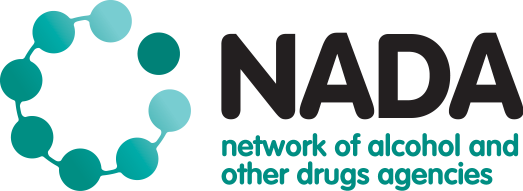 Funding recipients are required to submit a progress and final report under the NGO Research and Evaluation Capacity Building Grant Agreement. These reports are a condition of receiving NGO Research and Evaluation Capacity Building Grant program funds above $25,000 exc GST. The information provided will be collated and used to monitor the progress of projects, for publicity purposes and to report on program outcomes. For questions, please contact Jo Penhallurick, NADA Sector Development Grants Coordinator via email at sectordevelopment@nada.org.au.The NGO Research and Evaluation Capacity Building Progress Program Report is due to sectordevelopment@nada.org.au no later than 31st of May 2024.If the project funded by the NGO Research and Evaluation Capacity Building Grants has been completed before the 30th of June 2024, please fill out a FINAL REPORT only.ORGANISATIONAL DETAILSMAIN CONTACT PERSONGRANT FUNDING ALLOCATEDPROJECT UPDATE Progress and achievementsProvide a brief overview of the project’s progress and achievements to date against each of the proposed project outcomes(maximum 200 words)Project timeline updateImpacts to the project plan Provide details of any issues encountered throughout implementation of the project including changes to the original proposed scope, delays in implementation and any other concerns that may impact ability to complete the project by May 2025. (maximum 200 words)BUDGET UPDATE
Outline the project budget using the table below(Insert additional rows as required for individual budget line items)CERTIFICATIONIn submitting this report, I certify that the above information is true and correct. Authorised by Chief Executive or nominated delegate NGO Research and Evaluation Capacity Building Grant Program PROGRESS REPORT Organisation NameProgram / Service Name/sService location/s where funding is being utilised(If multiple service sites, list multiple locations)NamePositionTelephoneEmailTotal funding allocated (excluding GST)Project commenced: Project expected end date: Project status: (e.g. ongoing / completed)Expenditure items (funds spent)Funding utilised(GST exclusive)Expenditure item (remaining funds)Funding expected(GST exclusive)TOTALName and positionSignatureDate